Pacetti Bay Middle School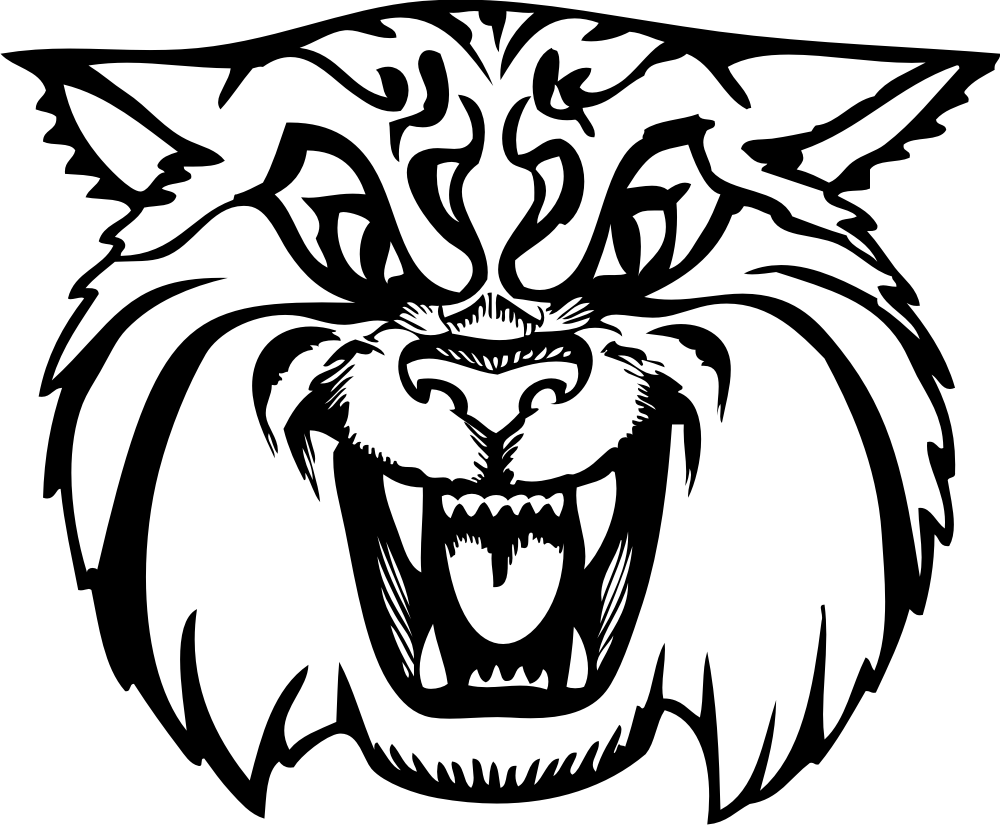 School Advisory Council (SAC)Request FormName: _________________________ Date: ______________Request for budget funds (Describe briefly your request, stating purpose, title, dates)Cost Involved (Please be as specific as possible, including items such as shipping costs for materials. For conference, or travel, please remember to include registration costs, travel expenses, parking, hotels, meal estimates, substitute costs, which are currently at $100.00 per day).Name of Substitute (If missing school day, this is necessary)______________________________________________________________________________Recommendation for ApprovalPrincipal:  ________________________		Date: ____________________Chairperson:  ________________________	Date: ____________________Finance Committee:  ______________________	Date: ____________________